Физиология эндокринной системыОбщая характеристика желез внутренней секрецииВсе железы организма принято делить на две группы. К первой группе относят железы, имеющие выводные протоки и выполняющие внешнесекреторную функцию, - зкзокринные, ко второй группе - железы, не имеющие выводных протоков и выделяющие свой секрет непосредственно в межклеточные щели. Из межклеточных щелей секрет попадает в кровь, лимфу или цереброспинальную жидкость. Такие железы получили название эндокринных, или желез внутренней секреции.Эндокринные железы расположены в разных частях организма и имеют разнообразную морфологическую структуру. Они развиваются из эпителиальной ткани, интерстициальных клеток, нейроглии и нервной ткани. Продукты деятельности желез внутренней секреции в отличие от секретов называют инкретами, или гормонами.Термин "гормон" (от греч. hormao - двигаю, возбуждаю, побуждаю) предложен английскими физиологами Бейлисом и Старлингом (1905), которые выделили из слизистой оболочки двенадцатиперстной кишки специальное вещество - секретин, способствующее образованию поджелудочного сока.Гормоны вырабатываются в эндокринных железах двух типов: 1) железах со смешанной функцией, осуществляющих наряду с внутренней и внешнюю секрецию; 2) железах, выполняющих только функцию органов внутренней секреции. К первой группе относят половые железы - гонады - и поджелудочную железу, ко второй - гипофиз, эпифиз, щитовидную, околощитовидную, вилочковую железы и надпочечники.Гормоны - это химические соединения, обладающие высокой биологической активностью и в малых количествах дающие значительный физиологический эффект.Железы внутренней секреции обильно снабжены рецепторами и иннервируются вегетативной нервной системой. По химической природе гормоны делят на три группы: 1) полипептиды и белки; 2) аминокислоты и их производные; 3) стероиды.Гормоны циркулируют в крови в свободном состоянии и в виде соединений с белками. В связи с белками гормоны, как правило, переходят в неактивную форму.Свойства гормонов. 1) Дистантный характер действия. Органы и системы, на которые действуют гормоны, обычно расположены далеко от места их образования в эндокринных железах. Так, в гипофизе, расположенном у основания мозга, продуцируются тропные гормоны, действие которых реализуется в щитовидной и половых железах, а также в надпочечниках. Женские половые гормоны образуются в яичнике, но их действие осуществляется в молочной железе, матке, влагалище.2) Строгая специфичность действия. Реакции органов и тканей на гормоны строго специфичны и не могут быть вызваны иными биологически активными веществами. Например, удаление гипофиза у молодого растущего организма приводит к остановке роста, что связано с выпадением действия гормона роста. Одновременно происходит атрофия щитовидной железы, гонад и надпочечников. Предотвратить задержку роста и атрофию названных желез после гипофизэктомии можно только пересадкой (трансплантацией) гипофиза, инъекциями суспензии гипофиза или очищенных тропных гормонов.3) Высокая биологическая активность. Гормоны образуются эндокринными железами в малых количествах. При введении извне они эффективны также в очень небольших концентрациях. Ежедневная доза гормона надпочечников преднизолона, поддерживающая жизнь человека, у которого удалены оба надпочечника, составляет всего 10 мг.Действие гормонов на функции органов и систем организма опосредуется двумя основными механизмами. Гормоны могут оказывать свое влияние через нервную систему, а также гуморально, непосредственно воздействуя на активность органов, тканей и клеток.Типы воздействия гормонов на организм. Физиологическое действие гормонов весьма разнообразно. Они оказывают выраженное влияние на обмен веществ, дифференциацию тканей и органов, рост и метаморфоз. Гормоны обладают способностью изменять интенсивность функций органов и организма в целом.Механизм действия гормонов очень сложен. Основную свою функцию - влияние на обменные процессы, рост и половое созревание - они осуществляют в тесной связи с центральной нервной системой и воздействуя на ферментные системы организма.Гормоны могут изменять интенсивность синтеза ферментов, активировать одни ферментативные системы и блокировать другие. Например, один из гормонов островков Лангерганса поджелудочной железы - глюкагон - активирует фермент печени фосфорилазу и усиливает тем самым переход гликогена в глюкозу. Одновременно он повышает активность содержащегося в печени фермента инсулиназы, которая разрушает избыток продуцируемого бета-клетками островков Лангерганса инсулина. В результате действия этих гормонов осуществляется регуляция углеводного обмена.Наряду с непосредственным влиянием на ферментные системы тканей действие гормонов на строение и функции организма может осуществляться более сложными путями при участии нервной системы. Так, гормоны могут воздействовать на интерорецепторы, обладающие специфической чувствительностью к ним. Такие хеморецепторы расположены в стенках различных кровеносных сосудов. Вероятно, они имеются и в тканях.Таким образом, гормоны, транспортируемые кровью по всему организму, могут действовать на эффекторные органы двумя путями: непосредственно, без участия нервного механизма, и через нервную систему. В последнем случае раздражение хеморецепторов служит началом рефлекторной реакции, которая изменяет функциональное состояние нервных центров.Физиологическая роль желез внутренней секреции. 1) Гормоны участвуют в регуляции и интеграции функций организма. В сложно устроенных животных организмах имеются два механизма регуляции - нервный и эндокринный. Оба механизма тесно связаны между собой и осуществляют единую нейроэндокринную регуляцию. Вместе с тем нейроны различных уровней центральной нервной системы, включая ее высший отдел - кору головного мозга, участвуют в регуляции функций эндокринных желез. Железы внутренней секреции под влиянием нервных импульсов выделяют в кровь гормоны, в особенности в периоды, когда организм подвергается каким-либо неблагоприятным воздействиям или испытывает потребность в большем по сравнению с исходным количестве гормона.Гормоны в отличие от нервных влияний реализуют действие медленно, поэтому биологические процессы, обусловленные ими, протекают также медленно. Эта особенность гормонов обеспечивает им существенную роль в регуляции формообразовательных явлений, развивающихся в широком временном интервале.2) Гормоны адаптируют организм к изменяющимся условиям внутренней и внешней среды организма. Например, гипергликемия стимулирует секрецию инсулина поджелудочной железой, что приводит к восстановлению уровня глюкозы в крови.3) Гормоны восстанавливают измененное равновесие внутренней среды организма. Например, при понижении уровня глюкозы в крови из мозгового слоя надпочечников выбрасывается большое количество адреналина, который усиливает гликогенолиз в печени, в результате чего нормализуется уровень глюкозы в крови.Таким образом, основная роль гормонов в организме связана с их влиянием на морфогенез, обменные процессы и гомеостаз, т. е. с сохранением постоянства состава и свойств внутренней среды организма.Регуляция образования гормонов. Продукция гормонов в железах внутренней секреции регулируется вегетативной нервной системой, промежуточным мозгом (гипоталамус) и корой головного мозга. Гормоны желез внутренней секреции в свою очередь оказывают сильное влияние на функции центральной нервной системы, особенно на состояние нейронов коры головного мозга. Следовательно, связь между эндокринными железами и центральной нервной системы двусторонняя.В гормональной регуляции эндокринной деятельности большое значение имеет принцип авторегуляции. Например, тропные гормоны передней дозы гипофиза регулируют функции периферических эндокринных желез. При повышении же в крови уровня гормонов этих желез тормозится гормонообразовательная функция передней доли гипофиза. Принцип авторегуляции осуществляется и на основе сдвигов в химическом составе крови. Так, инсулин снижает содержание глюкозы в крови, что приводит к усиленному поступлению в сосудистое русло гормона-антагониста - адреналина, который путем мобилизации гликогена печени восстанавливает состав универсальной внутренней среды организма.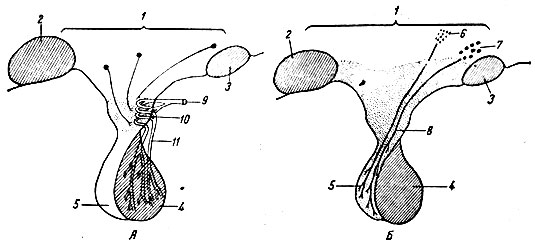 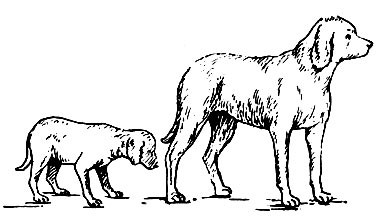 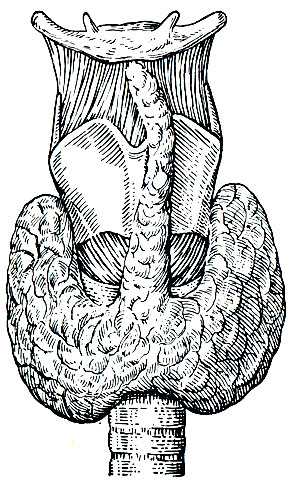 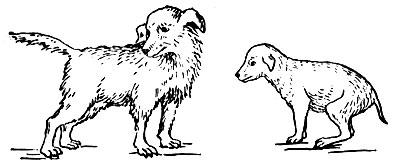 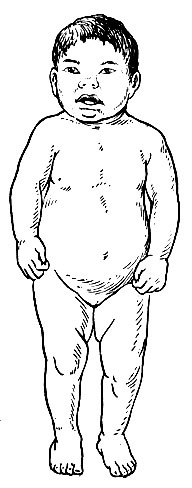  (ВЫУЧИТЬ)!!!!! ( ОПИСАТЬ МЕХАНИЗМ ВЫДЕЛЕНИЯ ГОРМОНОВ ПРИ ИСПУГЕ У ЖИВОТНОГО)!!!!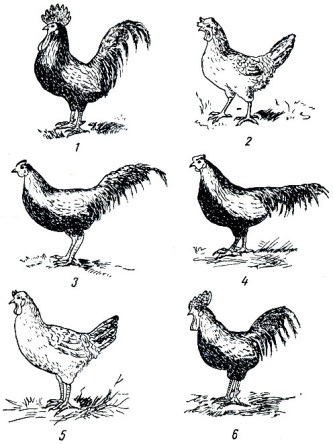 Д/З Выучить текст, который выделен желтым и написано выучитьОписать механизм выделения гормонов при испуге у животного( берите любой стресс)Заполнить таблицу:ЖелезаГормон, который она выделяетСвойства и функции гормонов ( как влияют на организм, при этом отметить и недостаток и избыток, с конкретными заболеваниями)